Prot. n.365/c23							Messina, 21/01/2015			Ai docenti di madrelingua spagnola interessati al bando All’Albo dell’Istituto e Succursali Oggetto: BANDO DI RECLUTAMENTO DOCENTI DI MADRELINGUA SPAGNOLA – CORSI                                              PREPARATORI ESAMI DELE (LIVELLI A1- A2 – B1 – B2)  Il Liceo Scientifico Statale “G.Seguenza”VISTA la delibera del Collegio dei docenti del 06/10/2014 e la successiva delibera del Consiglio d’Istituto del 23/10/2014 ORGANIZZAcorsi di Lingua Spagnola per un totale di n. 40 ore,  per la preparazione all’esame DELE  finalizzati al conseguimento della certificazione, di cui n.15 livello A1, n. 15 ore livello A2 e n. 10 ore livello B1/B2.Detti corsi sono destinati agli allievi interni dell’Istituto e si svolgeranno in orario pomeridiano secondo il calendario che sarà determinato dall’Istituto. Il Dirigente ScolasticoINDICEla selezione per il reclutamento per la docenza nei corsi di preparazione all’esame di:  Esperti di madrelingua spagnola esterno all’Istituto, in possesso dei seguenti requisiti: - laurea, anche rilasciata all’estero, purché riconosciuta in Italia - certificazione linguistica e/o di insegnamento - pregressa esperienza di docenza in corsi preparatori ad esami di certificazione DeleOGGETTO DELLA PRESTAZIONE- Proporre un percorso formativo coerente alle finalità del corso - Partecipare, se richiesto, alle riunioni organizzative indette dal coordinatore del corso - Redigere eventuali dispense o sussidi didattici anche informatizzati - Redigere una relazione finale - Seguire scrupolosamente quanto previsto dal contratto formativo del corso -Creare le condizioni per il migliore processo di apprendimento, utilizzando opportune strategie didattiche - Curare la tenuta dei registri per le parti di propria competenza - Collaborare e fornire tutti i dati di propria pertinenza al coordinatore del corso. Gli interessati dovranno far pervenire la propria istanza in carta libera, sottoscritta dal candidato, utilizzando l’apposito modulo allegato al presente bando o da ritirare presso la Segreteria dell’Istituto, in busta chiusa, contenente sul retro la dicitura “corso preparatorio esami Dele – incarico di esperto”, inviata tramite raccomandata A/R (non farà fede il timbro postale) o consegnata brevi manu entro e non oltre le ore 14.00 del 04/02/2015 e indirizzata al Dirigente Scolastico del Liceo Scientifico Statale “G. Seguenza” di Messina. Si precisa che non verranno prese in considerazione istanza pervenute con modalità diverse da quelle previste. (fax, e-mail..). L’istanza per l’incarico che si intende ricoprire deve contenere le generalità, la residenza, l’indirizzo completo, il numero telefonico ed indirizzo e-mail, il codice fiscale, l’attuale status professionale. La domanda dovrà essere corredata da: - una dichiarazione con la quale il candidato si impegna: a svolgere l’incarico senza riserve, secondo il calendario approvato dal Dirigente d’Istituto, a presenziare agli incontri previsti, compresi quelli propedeutici e finali del corso, a produrre tutti gli atti e la documentazione richiesti. - L’autorizzazione al trattamento dei propri dati personali (L.196/2003) - Curriculum vitae in formato europeo comprensivo di attività professionali ed esperienze specifiche - Autocertificazione ai sensi dell’art. 2 della legge 4/1/1968, della legge 127/97 e del DPR n. 445/2000 attestante la veridicità del curriculum e delle dichiarazioni rese. Nel caso di selezione di esperti esterni dipendenti da una Pubblica Amministrazione, questi dovranno presentare, ai fini dell’eventuale stipula del contratto, autorizzazione a svolgere l’incarico rilasciata dall’Ente di appartenenza. Il presente bando viene affisso all’Albo dell’Istituto, pubblicato sul sito del Liceo www.Seguenza.it . La graduatoria, basata sulla valutazione comparativa dei curricula, terrà conto dei seguenti parametri: - Titolo di studio; - Esperienze pregresse in docenza nei corsi preparatori ad esami di certificazione Dele; - Titoli culturali, accademici e titoli specifici del settore La graduatoria sarà affissa all’Albo dell’Istituto e pubblicata sul sito del Liceo www.Seguenza.it. Il compenso orario lordo verrà corrisposto al termine delle attività. Ci si riserva di suddividere l’incarico fra più esperti qualora risulti più funzionale alle esigenze didattiche e organizzative. Messina ,21/01/2015 									     Il Dirigente Scolastico  								    f.to   Prof.ssa Maria Rosaria Mangano 
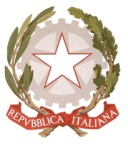 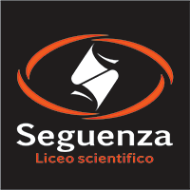 Liceo Scientifico Statale “G. Seguenza”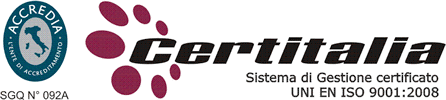 Via S. Agostino n. 1 - 98122 MessinaC.F. 80005740834  - MEPS03000D@istruzione.it  –  MEPS03000D@pec.istruzione.itCentralino: 090673569 -  Fax: 090672770www.seguenza.it - seguenza@seguenza.itVia S. Agostino n. 1 - 98122 MessinaC.F. 80005740834  - MEPS03000D@istruzione.it  –  MEPS03000D@pec.istruzione.itCentralino: 090673569 -  Fax: 090672770www.seguenza.it - seguenza@seguenza.itVia S. Agostino n. 1 - 98122 MessinaC.F. 80005740834  - MEPS03000D@istruzione.it  –  MEPS03000D@pec.istruzione.itCentralino: 090673569 -  Fax: 090672770www.seguenza.it - seguenza@seguenza.it